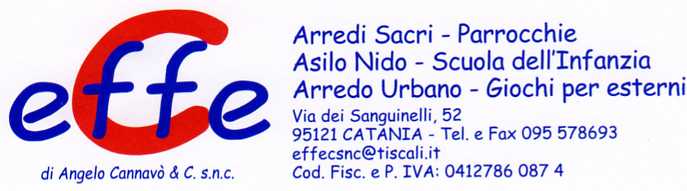 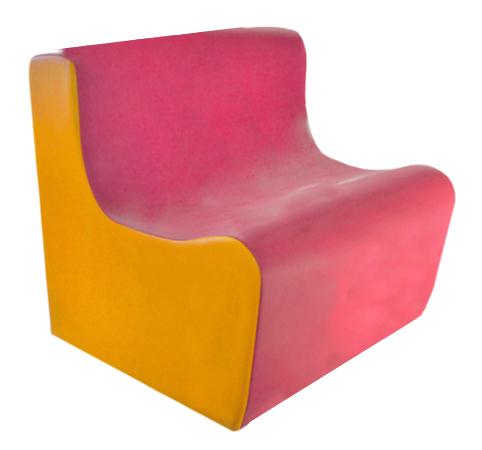 Descrizione: Divanetto con rivestimento in PVC classe 1 resistenteal fuoco, senza ftalati, interno 100% gommapiumadensità 21kg/mc.Il divanetto è dotato di base in PVC antiscivolo e senzacerniere a vista per non ferire i bambini.Facilmente lavabile con acqua e sapone senza ausiliodi detergenti.Dimensioni: 120x80(p)x80(h) cmAbbinamenti colori disponibili:A) Verde chiaro, verde scuroB) Arancio, amarantoC) Azzurro, blu scuroDa verificarsi in base alle disponibilità di magazzinoCatalogo: Arredi per Asili, Scuole eComunitàCodice: BM36076Categoria: Sedute e Pouf